Конспект занятия для детей второй младшей группыАппликация.Тема занятия:»Подарок папе  на 23февраля»Цель:Продолжать совершенствовать умение детей работать  в технике аппликации.Задачи:-Закреплять знания детей о наступающем празднике 23февраля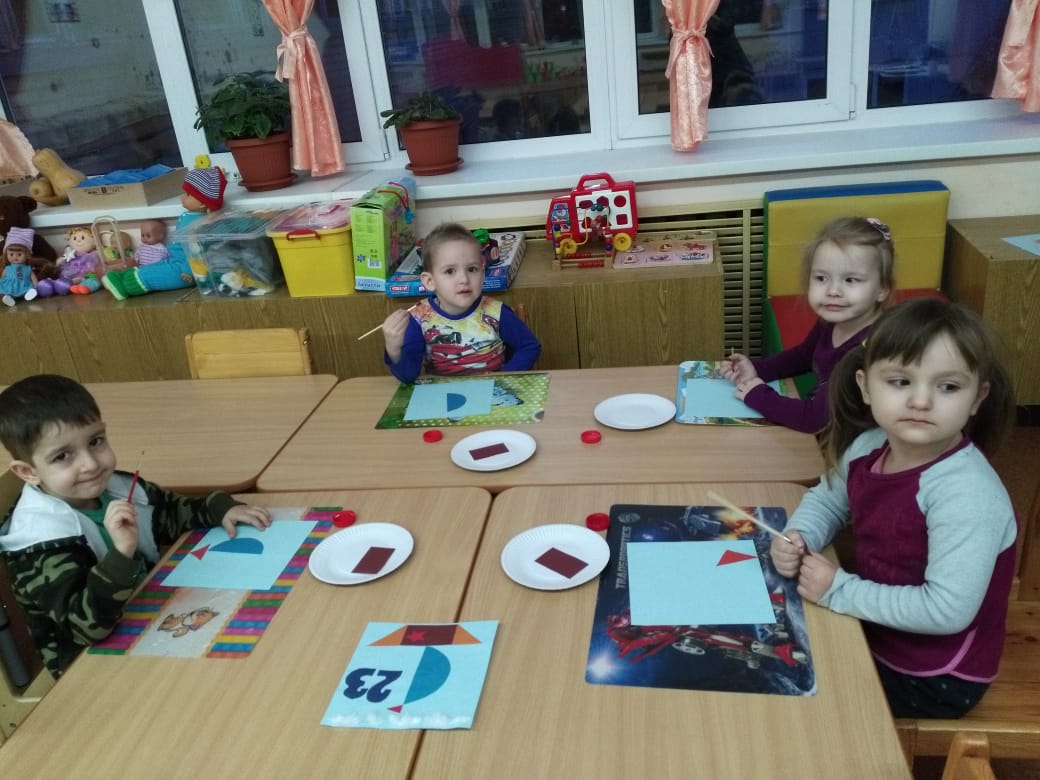 -Побуждать детей самостоятельно изготовить подарок  к празднику-Обучать составлять композицию при наклеивании готовых форм.-Развивать воображение.мышление,мелкую моторику рук,эстетическое восприятие,творческие способности.-Воспитывать внимание, аккуратность,и чувство радости от проделанной работы при подготовке подарков,патриотизм,чувство гордости, за своих близких родственников.Материал и оборудование:Демонстрационный материал:макет с изображением кораблика.Раздаточный материал:Подготовленные воспитателем детали корабля,клеенка,клей,кисточки для клея,салфетки сухие и влажные.Предварительная работа:1.Беседа о наступающем празднике Дне Защитников Отечества.2.Разучить стихотворения о папе,об армии.3.Рассмотреть картины и иллюстрации на данную тему.4.Дать знания детям о танкистах,моряках, и летчиках Российской Армии.Закрепить знания через подвижные,сюжетно-ролевые игры.Методическая приемы.Организационный момент Беседа-диалог.Художественное  слово.Пальчиковая гимнастика.Самостоятельная продуктивная деятельность детей.Выставка и анализ детских работ.	Ход занятия:Воспитатель:Ребята,кто знает какой скоро наступит праздник ,как он называется?Дети:День защитника Отечества.Воспитатель:Да ,День Защитника Отечества-это праздник настоящих мужчин,наших Защитников.Воспитатель:Ребята,а у кого папа военный,или служил в армии?А может у вас есть братья,дяди,которые служили в армии или только собираются служить?Дети отвечают.Мы с вами уже начали готовить сюрприз,вы сейчас своими руками сделаете папам подарок.Воспитатель показывает образец поделки.Воспитатель:Ребята,прежде чем начать ,давайте подготовим пальчики.ФизкультминуткаМы солдаты, мы солдатыБодрым шагом мы идем(пальцы маршируют по столу.)В нашу армию ребятаПросто так не попадешь.(Пальцы сжаты в кулак,Указательный палец поднят вверх и покачивается вправо-влево)Нужно быть умелыми,Сильными и смелыми.(ладоньвверх,пальцы расстопырены,сжимаются и разжимаются Воспитатель:Пальчики готовы,приступаем к работе.После выполнения работ закрепляют работы на магнитной доске,рассматривают работы.Подарки для пап готовы!!!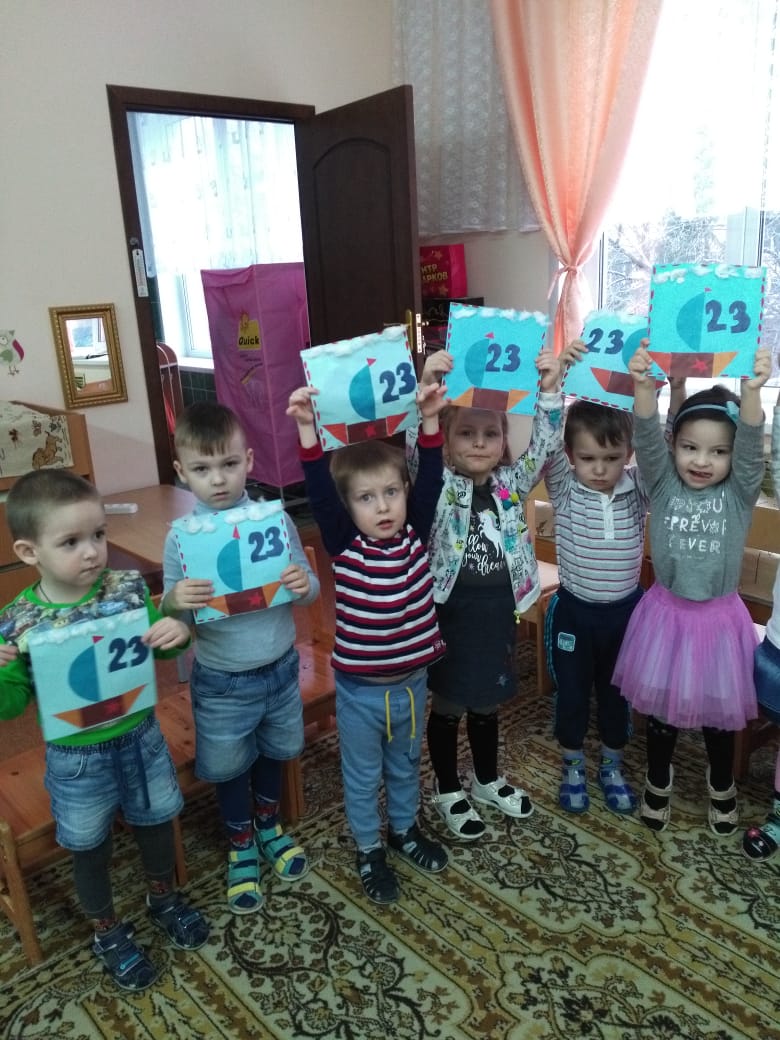 